Skal du returnere produkter? Se her hvordan du gør:Registrer din returnering på: INDTAST DIN RETUR SIDE URL HERGå til ovenstående URL eller scan QR-koden til højre via din smartphone og indtast derefter den e-mail, som du brugte til dit køb, og ordrenummeret for at registrere de produkter du vil returnere. 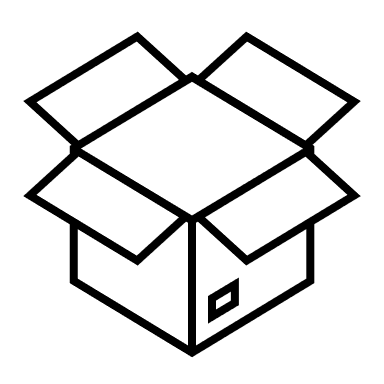  	Indpak produkternePak dine produkter forsvarligt ind og helst i den originale emballage. 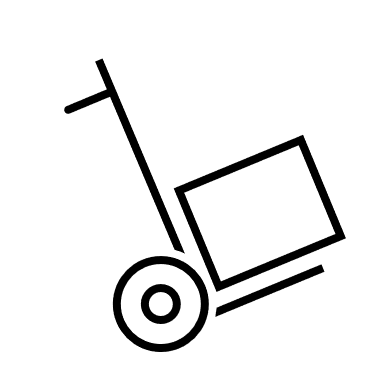 Send din pakkeSend pakken via leveringsinstruktionerne, der er angivet i retur-flowet, som kan findes via URL-adressen ovenfor.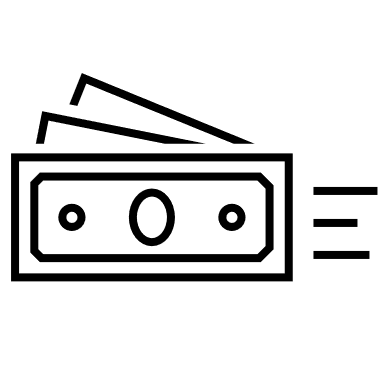 TilbagebetalingDu modtager en e-mail fra os, når returneringen er registreret, og pengene vil blive tilbagebetalt.Indsæt dit logo her